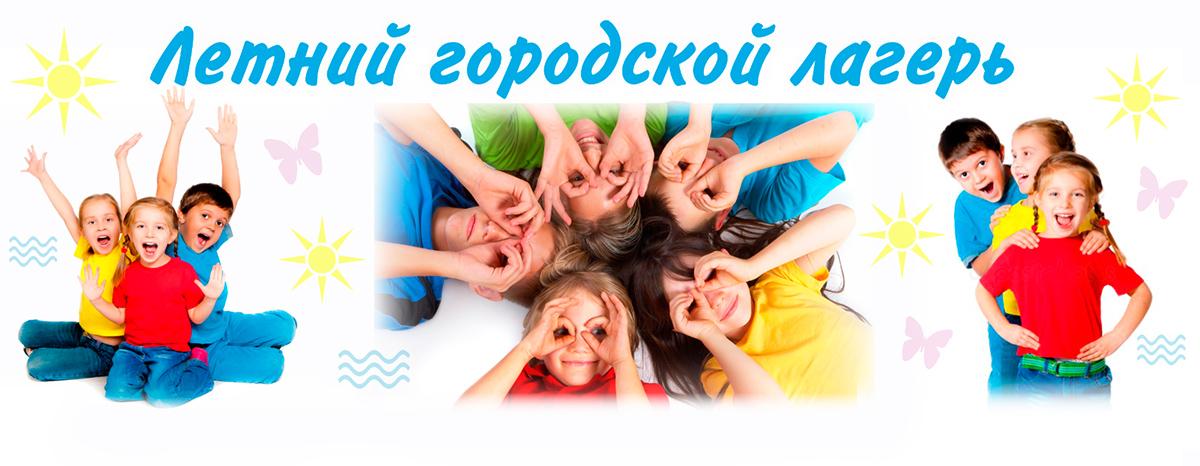 Дорогие ребята!Приглашаем вас в дни летних каникул на онлайн - мероприятия!Вас ждут: игровые и развлекательные программы,литературные викторины,исторические часы,познавательные конкурсы,мультфильмы,призыи много интересного!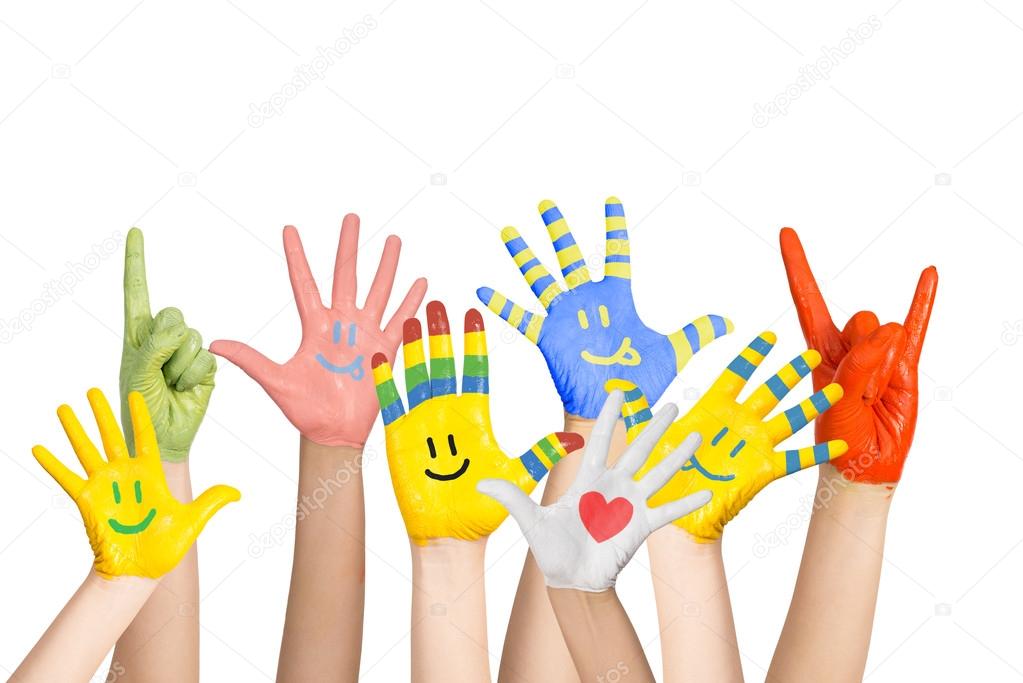 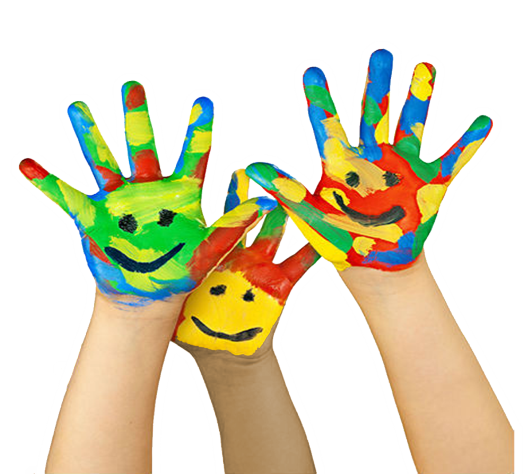 Дата и времяНаименование мероприятияНаименование мероприятияМесто проведения,https: //Место проведения,https: //УЧРЕЖДЕНИЯ ФК И СПОРТА:УЧРЕЖДЕНИЯ ФК И СПОРТА:УЧРЕЖДЕНИЯ ФК И СПОРТА:УЧРЕЖДЕНИЯ ФК И СПОРТА:УЧРЕЖДЕНИЯ ФК И СПОРТА:13.07.2020 – 19.07.20208.00Ежедневная утренняя зарядка для всех желающихЕжедневная утренняя зарядка для всех желающихГородская эспланадаГородская эспланада13.07.2020 – 19.07.2020Бесплатная онлайн  программа тренировок  SOTKA для всех желающихБесплатная онлайн  программа тренировок  SOTKA для всех желающихСайт администрацииhttp://krasnokamsk.ru/Obshhestvo/Sport/novosti_sporta/2020/07/02/261596/Сайт администрацииhttp://krasnokamsk.ru/Obshhestvo/Sport/novosti_sporta/2020/07/02/261596/01.07-01.10Конкурс «Лучший спортивный двор»Конкурс «Лучший спортивный двор»Сайт администрацииhttp://krasnokamsk.ru/Obshhestvo/Sport/novosti_sporta/2020/06/23/260722/Сайт администрацииhttp://krasnokamsk.ru/Obshhestvo/Sport/novosti_sporta/2020/06/23/260722/01.07-31.08Конкурс «Рекорд округа - 2020»Конкурс «Рекорд округа - 2020»Сайт администрацииhttp://krasnokamsk.ru/Obshhestvo/Sport/novosti_sporta/2020/06/23/260718/Сайт администрацииhttp://krasnokamsk.ru/Obshhestvo/Sport/novosti_sporta/2020/06/23/260718/13.05-31.07Сбор информации по истории футбола от жителей Краснокамского городского округа для написания книги «Краснокамск-столица футбола 2020»Сбор информации по истории футбола от жителей Краснокамского городского округа для написания книги «Краснокамск-столица футбола 2020»сообщество Вконтакте:https://vk.com/futbolkrkсообщество Вконтакте:https://vk.com/futbolkrk08.07-31.07Розыгрыш призов с символикой проекта «Краснокамск – столица футбола 2020»Розыгрыш призов с символикой проекта «Краснокамск – столица футбола 2020»сообщество Вконтакте:https://vk.com/futbolkrkсообщество Вконтакте:https://vk.com/futbolkrk10.06.-30.07Первый этап Всероссийского онлайн конкурса «Спорт как искусство»Первый этап Всероссийского онлайн конкурса «Спорт как искусство»Сайт администрацииhttp://krasnokamsk.ru/Obshhestvo/Sport/novosti_sporta/2020/07/08/262310/Сайт администрацииhttp://krasnokamsk.ru/Obshhestvo/Sport/novosti_sporta/2020/07/08/262310/